Year 6 Home Learning: 8th March 2021Please support your children at home and if you require printed copies of home learning please don’t hesitate to contact the school reception who will inform us and we can arrange for this to get to you. We love seeing your children’s learning so please ensure you bring this learning in for us to see! Thank you for your support.Miss Butler and Miss Kelly Spelling/PhonicsSpelling/PhonicsTime to spend on activity Spelling/Phonics: Monday – Look at the 6 chosen words from the 5/6 word list and practice using the following strategy – accommodate, accompany, according, achieve, aggressive, amateur Pyramid words​Trace, copy and replicate​Look, say, cover, write, check​Drawing around the word to show the shape​Drawing an image around the word​Words without vowelsTuesday – Look at the 6 chosen words from the 5/6 word list and practice using the following strategy – ancient, apparent, appreciate, attached, available, average Pyramid words​Trace, copy and replicate​Look, say, cover, write, check​Drawing around the word to show the shape​Drawing an image around the word​Words without vowelsWednesday – Focus ‘-cial or –tial’ endingLook at the words ‘official, partial, special, essential’ – what do we notice?‘-cial’ is common after a vowel letter.​‘-tial’ is common after a consonant letter.Investigate the given words, writing down what the root word is and why is has that specific ending. Thursday – Focus ‘-cial or –tial’ endingLook at the words ‘social, torrential, influential, and initial’ – what do we notice? Are any of these words exceptions to the rules?Investigate the given words, writing down what the root word is and why is has that specific ending. Friday - Focus ‘-cial or –tial’ endingFrom the words we have looked at with these endings, using your spelling strategies to help you learn them.Pyramid words​Trace, copy and replicate​Look, say, cover, write, check​Drawing around the word to show the shape​Drawing an image around the word​Words without vowelsReadingLog into your child’s MYON account daily and read different texts for 15 minutes daily. Our class read project has been set for this week which. You have a range of books to choose from, depending on what table group you are in. Take you pick and then once you have finished, choose another to read! Leave your teachers a review once you finish a book to say if you enjoyed it and if you would recommend it to a class mate. Don’t forget to complete an AR quiz once you have read your bookhttps://www.myon.co.uk/login/index.html?logoutReason=10&returnTo=%2Flibrary%2Fsearch.html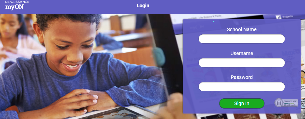 Read for 15 minutes daily using your My on log in30 minutes English – All worksheets will be put on Purple MashEnglish – All worksheets will be put on Purple MashEnglish – All worksheets will be put on Purple MashTuesdayLO: To infer Watch the youtube link of the story ‘The Red Tree’ and make notes next to each picture explaining what you think is happening. To find the link, type into youbtube – The Red Tree by Shaun Tan1 hourWednesdayLO: To plan Read the WAGOLL and plan your own retell of this story. 1 hourThursdayLO: To write an opening Re-read the WAGOLL and write your opening paragraph 1 hourFridayLO: To write a retell  Continue your retell and finish it off1 hour Maths - All worksheets will be put on Purple MashMaths - All worksheets will be put on Purple MashMaths - All worksheets will be put on Purple MashTuesday Fluent in Five – Number of the day – 26Double and Half itMultiply by 10, 100, 1000Divide by 10, 100, 1000Round to the nearest 10, 100, 1000Square itFirst 5 multiplesFactors Lo: To add and subtract positive and negative numbers 1 hourWednesdayFluent in Five – Number of the day – 134Double and Half itMultiply by 10, 100, 1000Divide by 10, 100, 1000Round to the nearest 10, 100, 1000Square itFirst 5 multiplesFactors LO: To reflect and translate 1 hourThursday Fluent in Five – Number of the day – 201Double and Half itMultiply by 10, 100, 1000Divide by 10, 100, 1000Round to the nearest 10, 100, 1000Square itFirst 5 multiplesFactors LO: To understand ratio 1 hourFridayFluent in Five – Number of the day – 16.2Double and Half itMultiply by 10, 100, 1000Divide by 10, 100, 1000Round to the nearest 10, 100, 1000Square itFirst 5 multiplesFactors LO: To solve algebra equations 1 hourFoundation SubjectsFoundation SubjectsFoundation SubjectsTopicKey Question 1: Should we let refugees into our country?Carry out a debate, stating points of why we should allow refugees into our country and why we shouldn’t. Try and make it balanced.1 sessions1 hourTo be completed by FridayScienceKey Question 1: What makes a balanced dietCarry out a data survey within your family. Create a bar chart and ask your family members how much fruit and beg their eat in a week. Think about the axis for your bar chart.  1 sessions30 minutesCGP homeworkTo be completed by Friday